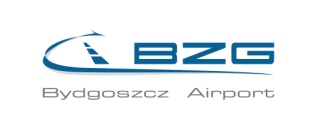 Załącznik nr 7WYKAZ WYKONANYCH, A W PRZYPADKU ŚWIADCZEŃ OKRESOWYCH LUB CIĄGŁYCH RÓWNIEŻ WYKONYWANYCH, DOSTAW W ZAKRESIE NIEZBĘDNYM DO WYKAZANIA SPEŁNIANIA WARUNKU WIEDZY I DOŚWIADCZENIA Składając ofertę na wybór Wykonawcy na „Dostawa i uruchomienie Automatycznego Systemu Pomiarów Parametrów Meteorologicznych (AWOS) oraz systemu zapasowego AWOS-R na terenie Portu Lotniczego Bydgoszcz S.A. wraz z instalacją niezbędnej infrastruktury technicznej”oświadczamy, że firma nasza zrealizowała następujące zamówienia tego typu:Uwaga! Załączyć dokumenty potwierdzające należyte wykonanie kontraktów przez Wykonawcę                                                                                                                        (podpis, pieczęć)         Lp.Nazwa i adresOdbiorcyWartość całkowitadostawyTermin realizacji:RozpoczęciePrzedmiot dostawyNazwa i adresOdbiorcyWartość całkowitadostawyZakończeniePrzedmiot dostawy12345